The J-RAT/IR and its companion tools were developed in 2000 for Stetson School, a residential treatment program treating Children with sexual behavior problems and sexually abusive adolescents and young adults.(Cognitively Impaired) Juvenile Risk Assessment Tool/IRInterim Re-Assessment of Risk and Needs for Sexual Re-Offensein Cognitively Impaired Adolescents (IQ 75 or below)CI/J-RAT/IR: Interim Re-Assessment for Sexual Recidivism The CI/J-RAT is an instrument designed to shape structured professional judgment (SPJ) in assessing the risk for a sexual re-offense continued sexually abusive behavior in adolescent males, ages 12-18 (19th birthday), who have been previously assessed with the CI/J-RAT (Juvenile Risk Assessment Tool modified for the assessment of cognitively impaired adolescents) for risk of a sexual re-offense. Most typically, re-assessment occurs during the course of and/or upon discharge from treatment for sexually abusive behavior.The CI/J-RAT is based on the J-RAT, and is designed for use with adolescents who have engaged in sexually abusive behavior and who have recorded IQ’s of 75 or below, or otherwise have significant neurological or other significant cognitive impairments that make the CI/J-RAT the appropriate assessment tool. It may useful in some instances of autistic spectrum disorders, for instance. The use of the CI/J-RAT for juveniles with IQs of 80 or below (instead of 75 or below) is at the discretion of the evaluator. The CI/J-RAT/IR re-assessment is conducted periodically for the primary purpose of assessing risk at any given time, and may be additionally used for the purposes of treatment planning and as a measure of response to treatment as it largely assesses current, or dynamic, risk factors, which are usually the targets for treatment.  The CI/J-RAT/IR is not designed for initial assessment, and cannot be used for that purpose. In addition, the CI/J-RAT/IR is designed for adolescent boys, and is not intended to be used in the re-evaluation of younger children, adults, or females. Re-assessment of Risk over Time: Time Limits on Evaluations of Risk Predictions about future behavior in children and adolescents is fluid and likely to change over time due to the physical, emotional, and cognitive development of the juvenile, as well as the impact and effect of the social environment and/or treatment. Accordingly, risk for future behaviors in juveniles, including risk for sexual recidivism, should be periodically re-assessed, and any risk assessment should be considered valid only for a period of approximately one year or less. Assessing Risk for Sexual Recidivism Sexual risk assessment attempts to predict the likelihood, probability, or potential for a sexual re-offense (recidivism), based on the presence of at least one previous sexually abusive behavior. It is not possible to assess risk in absence of previously sexually abusive behavior. Under these circumstances, it is not possible to assess risk for a re-offense. A sexual risk assessment typically evaluates risk for a sexual re-offense as high, moderate, or low under conditions where the offender has an opportunity to engage in sexually abusive behavior. That is, the assessment evaluates risk under circumstances where: (a) there is limited supervision of the sexually abusive youth and (b) there is access to victims. It is extremely important to note that there is no certain way to determine whether or not a sexual re-offense will occur. Instead, it is only possible to assess the possibility or likelihood of continuing sexually abusive behavior based on historical and current information presented and collected during the course of the assessment.Initial Risk Assessment and the Re-Assessment of Risk: Static and Dynamic Risk FactorsRisk factors are those factors that drive or increase the possibility of continued sexually abusive or non-sexual behavioral problems. Some risk factors are static as they are historical, whereas others are dynamic, or current as their action is in the present.  Dynamic risk factors (sometimes known as “criminogenic” factors) are those more associated with current behaviors, thoughts, feelings, attitudes, interactions, and relationships, which can change over time. Treatment is generally directed toward dynamic factors that can be treated and can be periodically re-assessed.Stable dynamic risk factors are consistent and relatively unchanging (although are changeable and may be treatment targets). Examples include a generally unstable or certain living environment, a pattern of antisocial behaviors, or consistently deviant sexual interests. Acute dynamic risk factors may change rapidly, leading to possible sudden change in behavior or response to events. Becoming intoxicated, the sudden onset of a psychiatric condition, or a change in living environments are each examples of acute dynamic factors that may increase risk for sexually or non-sexually troubled behavior.  Although including the static scores from the initial assessment, the J-RAT/IR primarily assesses dynamic risk factors and, in so doing, is also assessing response to treatment over time. Understanding Assessments of Risk and NeedEven an assessment of high risk does not necessarily mean that the individual will re-offend or continue to engage in sexually troubled behavior, even under conditions that may allow a re-offense. It is more appropriate to understand the assessment of risk as a way of recognizing a preponderance or collection of risk factors and, in particular, factors that pertain to each individual and continue to represent risk for that person. From this perspective, an assigned risk level represents the number and type of risk factors most pertinent to that individual, and the areas of risk that may be a focus for treatment, management, and/or supervision.Whereas risk points to those factors that may contribute to continued harmful or troubled behavior, it is also possible to think of risk factors pointing to the needs of assessed juveniles, which may then be addressed as the targets of treatment and management for both sexually abusive and non-sexually behaviorally troubled youth. If seen this way, an assessment of “risk” is also an assessment of needs that may be targets for intervention. Most Sexually Abusive Youth Do Not Sexually Re-Offend Even with an assessment of moderate or high risk, most adolescents will not re-offend sexually following treatment for sexually abusive behavior, as shown in multiple studies published in the literature that address juvenile sexually abusive behavior. Accordingly, it is important to bear in mind that an assessment of risk reflects not only the preponderance, nature, and severity of risk factors for any given youth, but also clearly identifies areas in need of treatment, management, and/or supervision, and the prognosis for most sexually abusive youth following treatment is positive if continued appropriate care and supervision is provided. Of special note, this is equally true for youths assigned at both low and high levels of risk, although high risk youth may have greater ongoing treatment and supervision needs upon discharge. Many Sexually Abusive Youth Continue to Engage in Non-Sexual Problem Behaviors   Many studies that review and analyze sexual recidivism among juvenile sexual offenders recognize and report a higher rate of non-sexual recidivism than sexual recidivism. That is, sexually abusive youth are more likely to continue to engage in non-sexual behavioral problems than sexually abusive behavior.  However, many of the risk factors pertinent to assessing sexual recidivism are also pertinent to assessing risk for continued non-sexual behavior problems.  Focus, Design, and Properties of the J-RAT/IRThe J-RAT/IR is not a statistically based assessment instrument, nor does it have any psychometric properties. It is an organized method for the clinical assessment of risk for sexual re-offense based on the professional literature. However, in conducting a clinical assessment of risk there is little doubt that a structured and literature-based assessment tool, such as the J-RAT and the J-RAT/IR, offers a reasonable approach to assessment and offers a more valid and reliable approach than an unstructured approach to risk assessment in which no risk assessment tool is used. Risk Domains. Risk Elements, and Static Dynamic Risk FactorsThe CI/J-RAT/IR is comprised of 15 risk “domains,” each of which represents an overarching risk factor, and a treatment domain that reflects progress and participation in treatment elements considered to be of importance in the treatment of sexually abusive youth.   Each risk domain represents an area of behavior, capacity or skill, psychosocial functioning, cognition, relationships, or environmental conditions, and each domain is made up of individual dynamic risk elements, or risk factors that are considered to be changeable and the targets of treatment.  Most domains additionally include a static score that imports, includes, and integrates the assessed level of risk from the equivalent domain as evaluated in the initial CI/J-RAT assessment. Not including the static scores from the initial CI/J-RAT, there are a total of 104 individual risk elements within the 16 risk domains, each of which is assessed independently of one another, and an additional treatment domain that reflects and scores 20 elements of treatment. Risk elements are assessed by the evaluator in terms of the significance of each element as a concern, and each level of significance is assigned a numerical value. The assessed value given to each risk element yields an overall numerical score, which leads to an assessed level of risk for each domain in terms of its possible contribution to a sexual re-offense. Overall/Global Assessment of RiskThe final/global assessment of risk for sexual recidivism is the outcome of a series of assessments in each individual risk domain, combined into a final numerical score that translates into a global level of risk.  Within each risk domain and overall, based on the numerical score, risk is assessed as: high, moderate-high, moderate, low-moderate, or low. Risk may also be assessed as no risk, not applicable, or cannot assess in the event that there is no known history of sexually abusive behavior or there is insufficient evidence or applicability. However, there is no clearly defined or readily accepted scientific or reliably proven way to assess risk for a sexual re-offense. Similarly, there is no simple or accurate way to adequately “score” different items and thus create a valid or reliable composite score that indicates risk with certainty. CI/J-RAT Risk ScalesSexual Risk. The CI/J-RAT/IR is primarily designed to re-assess risk for sexual recidivism.Non-Sexual Risk. Because of the overlap in risk factors for sexually abusive behavior and non-sexual problem behaviors, the CI/J-RAT/R also yields a risk for non-sexual problematic behaviors. Protective Factors ScaleProtective factors represent relationships, attitudes, beliefs, skills, and other factors at play in the life of the juvenile that may help mitigate the level of risk in any given domain, or the overall level of risk. Each domain within the CI/J-RAT/IR contains a protective factors screen, allowing the evaluator to note the presence of an identified protective factor. The overall protective factors score shows how many of the 32 identified protective factors apply to the juvenile.  Comprehensive Assessment The J-RAT, J-RAT/IR, and similar structured clinical instruments are intended and designed to be part of a larger and more comprehensive psychosocial evaluation of the juvenile. The information gathered through the assessment should provide the information required by the CI/J-RAT/IR, and the information and assessment derived from the CI/J-RAT/IR should be included in and help shape the conclusions of a written and comprehensive report. Scoring InstructionsAssess the severity or significance of each element within each domain.  Score in whole numbers only, using only the scoring scale for each domain as shown within each domain. Total the Significance of Concern column for the domain Total Score. The total score determines the risk level for that domain, as shown.Indicate the presence of an identified protective factor by check mark.Transfer assessed risk in each domain and identified protective factors to the Summary and Scoring Table and Protective Factors Scale.In the Summary and Scoring Table generate and sum the total of the numerical scores assigned, based on the scoring key for each domain. The sexually abusive and non-sexual antisocial behavioral domains are both weighted more heavily than other domains, and the sexually abusive domain is the most heavily weighted. Based on the overall numerical score, note the assessed level of risk in both the Sexual Re-Offense and the Non-Sexual Behavioral Problems scales.Comment. A comment should be provided for every domain, providing an explanation for/or highlighting key concerns within the domain and ensuring transparency so that the reader can understand the evaluator’s rationale in assessment. CI/J-RAT/IR DomainsDomain 1. History of Sexually Abusive Behavior: Static History	1 elementDomain 2. Sexual Containment	8 elementsDomain 3. Non-Sexual Antisocial Behaviors	14 elementsDomain 4. Responsibility	8 elementsDomain 5. Relationships	9 elementsDomain 6. Cognitive Capacity and Ability	8 elements Domain 7. Social Skills	7 elementsDomain 8. Management of Adversity/Trauma	2 elementsDomain 9. Personal Characteristics and Qualities	8 elementsDomain 10. Psychiatric Comorbidity and Engagement in Treatment	7 elementsDomain 11. Substance Abuse	1 elementDomain 12. Behavioral Influences	9 elementsDomain 13. Family Factors	9 elementsDomain 14. Environmental Conditions	4 elementsDomain 15. Sexual Awareness, Education, and Beliefs	9 elementsTotal elements	104 elementsTreatment Domain.  Progress and Participation in Treatment for Sexually Abusive Behavior	20 elements 
Caveat: Use of the CI/J-RAT/IR With Older Versions of the CI/J-RATThe most current version of the CI/J-RAT (version 4) has eliminated a number of risk factors that were included in prior versions, re-organized the sequence of the risk domains and in some cases re-named domains, and uses a numerical scoring system. The CI/J-RAT/IR is intended to be used with the same version number as the initial CI/J-RAT. Accordingly, in the event that the CI/J-RAT/IR is used with an older version (V3 or before) of the CI/J-RAT, the evaluator will have to make adjustments accordingly when including the static scores from the initial CI/J-RAT, including matching risk domains by name, rather than domain number.   Change in Assessed Risk:     No        YesIf “Yes,” Brief Description and Reason for Change:                Brief Description of Risk Factors Most Relevant to this Assessment    Static risk factors are those historical risk factors that were present at or during the time of the sexually abusive or sexually troubled behavior. Static risk factors do not change over time as they are historical. The most prominent or significant static risk factors for this juvenile include: (delete this note, add here)    Dynamic risk factors are those more associated with current behaviors, thoughts, feelings, attitudes, interactions, and relationships, which can change over time. Treatment is generally directed towards dynamic factors that can be re-assessed periodically, allowing an adequate period of time between assessments in order to reasonably note change. The most prominent or significant dynamic risk factors for this juvenile include: (delete this note, add here)    Protective Factors That May Lower the Possibility of a Re-Offense or Continued Sexually Troubled Behavior Protective factors are those factors that help offset the effects of and protect against the negative effects of risk factors, and include relationships, personal qualities, skills, and other factors that may help mitigate the level of risk in any given domain, or the overall level of risk. Although protective factors do not necessarily reduce the presence and assessment of risk factors, they should be kept in mind in reviewing an assessment of risk for continued problematic behavior, and these factors may reduce risk and protect against it.    Out of 32 identified possible protective factors, for this juvenile this assessment identifies       protective factors.  Overall, the most prominent protective factors for this juvenile include: (delete this note, add here)     Areas of Continued Concerns about Sexual Interests, Behaviors, or Fantasies (or note “NA”)    Concluding or Explanatory Notes (if required)SignatureEvaluator Signature	Credential	Date StetsonCI/J-RAT/IR (Interim Re-Assessment) Juvenile Risk Assessment Tool/Interim Re-Assessment ofRisk for Sexual Re-Offense in Cognitively Impaired Adolescents(IQ of 75 or below; below 80 at discretion of evaluator)Juvenile:	       Date of Birth:	      Age: 	      Date of Admission:	      Evaluator:	      	  Date of Re-Assessment:           If CI/J-RAT/IR used in evaluation of juveniles with IQ higher than 80, state why:     CI/J-RAT previously used to assess risk   	    Significant neurological impairment    Significant other cognitive/psychiatric impairment	    Other: Global Assessment of Risk for Sexual Recidivism:     	Prior Global Sexual Risk Level:     Global Assessment of Risk for Non-Sexual Behavioral Difficulties:    	Prior Global Non-Sexual Risk Level:       Protective Factors Score:      / 32**	The “IR” designation indicates this instrument is used for the periodic re-assessment of risk over time. 	The CI/J-RAT/IR is designed to re-evaluate risk for sexual recidivism, following an initial risk evaluation using the CI version of the Juvenile Risk Assessment Tool (CI/J-RAT).	The J-RAT/IR is not designed or intended to be used as an initial assessment instrument.Version 4 Version Date: November 5, 2017©	Phil Rich, 2000-2017	www.j-rat.netThe CI/J-RAT/IR may be used without additional permissionDomain 1. History of Sexually Abusive Behavior: Static History. Initially assessed sexually abusive behavior   Domain 1. History of Sexually Abusive Behavior: Static History. Initially assessed sexually abusive behavior   Domain 1. History of Sexually Abusive Behavior: Static History. Initially assessed sexually abusive behavior   Domain 1. History of Sexually Abusive Behavior: Static History. Initially assessed sexually abusive behavior   Domain 1. History of Sexually Abusive Behavior: Static History. Initially assessed sexually abusive behavior   Risk ElementRisk ElementRisk ElementSignificance of ConcernSignificance of ConcernStatic Score; Assessed risk from initial CI/J-RAT Domain 1Static Score; Assessed risk from initial CI/J-RAT Domain 1Static Score; Assessed risk from initial CI/J-RAT Domain 15: High  //  4: Moderate-High   //  3: Moderate   //  2: Low-Moderate  //  1: LowAt any time following initial assessmentAt any time following initial assessmentAt any time following initial assessmentAt any time following initial assessmentAt any time following initial assessment1.  New, additional, or modified/changed information that changes,  influences, or modifies initial assessment in Domain 11.  New, additional, or modified/changed information that changes,  influences, or modifies initial assessment in Domain 11.  New, additional, or modified/changed information that changes,  influences, or modifies initial assessment in Domain 13: New or changed information significantly elevates prior risk status2:  Moderately elevates risk status   //   1:  Mildly elevates risk status 0:  No Change or irrelevant to prior risk status Total Score, including static score:    Total Score, including static score:    Total Score, including static score:   Risk Level	Risk Level	Comment.          Comment.          Comment.          5+: HighComment.          Comment.          Comment.          4: Moderate-HighComment.          Comment.          Comment.          3: ModerateComment.          Comment.          Comment.          2: Low-ModerateComment.          Comment.          Comment.          1: LowComment.          Comment.          Comment.          For reference only: no further scoring requiredSignificant static risk elements identified in initial CI/J-RAT risk assessment as “3” or “2” in terms of significance, or in the earlier version CI/J-RAT.V3 as “significant” or “moderate”For reference only: no further scoring requiredSignificant static risk elements identified in initial CI/J-RAT risk assessment as “3” or “2” in terms of significance, or in the earlier version CI/J-RAT.V3 as “significant” or “moderate”For reference only: no further scoring requiredSignificant static risk elements identified in initial CI/J-RAT risk assessment as “3” or “2” in terms of significance, or in the earlier version CI/J-RAT.V3 as “significant” or “moderate”For reference only: no further scoring requiredSignificant static risk elements identified in initial CI/J-RAT risk assessment as “3” or “2” in terms of significance, or in the earlier version CI/J-RAT.V3 as “significant” or “moderate”For reference only: no further scoring requiredSignificant static risk elements identified in initial CI/J-RAT risk assessment as “3” or “2” in terms of significance, or in the earlier version CI/J-RAT.V3 as “significant” or “moderate”CI/J-RAT Risk ElementCheckCI/J-RAT Risk ElementCheck1.  Severity of known sexual offense(s)10. Use of physical restraint2.  Duration of known offending11. Use of coercion3.  Substantiated/known victims12. Progression in severity over time4.  Other alleged/reported victims13. Victim age (younger)5.  Relationship to at least one victim14. Victim capacity/equality6.  Victims of both genders15. Deviant arousal or Interest7.  Planned/predatory16. Awareness of sexual behavior as abusive/harmful8.  Use of violence or threats17. Sexually abusive behavior after prior apprehension9.  Use of weapons Domain 1 Protective Factors (check if present) Domain 1 Protective Factors (check if present) Recognizes sexually abusive behavior as harmful to othersAcknowledges and accepts responsibility for sexually abusive behaviorDomain 2. Sexual Containment. Sexualized behavior while in treatment or during assessment Domain 2. Sexual Containment. Sexualized behavior while in treatment or during assessment Domain 2. Sexual Containment. Sexualized behavior while in treatment or during assessment Domain 2. Sexual Containment. Sexualized behavior while in treatment or during assessment Risk ElementSignificance of Concern (scoring code/descriptors offer examples only)Significance of Concern (scoring code/descriptors offer examples only)Significance of Concern (scoring code/descriptors offer examples only)Static Score: Assessed risk from initial CI/J-RAT Domain 26: High  //  5: Moderate-High   //  4: Moderate   //  3: Do not score2: Low-Moderate  //  1: Low     //   0: None/NA	Dynamic factorsAll items are assessed based on current/recent behaviorsAll items are assessed based on current/recent behaviorsAll items are assessed based on current/recent behaviors1. Sexual contact, actual or attemptedWithin past six months, actual or attempted sexual contact made with at least one peer or treatment staff, consensual or non-consensual 3: Repeated engagement or attempt, or significant single episode 2: Periodic attempt or actual sexual engagement, or moderate single episode1: Single or infrequent mild attempts to sexually engage, no actual contact at this time0: No sexual attempts or contact/NA2. Sexual containmentWithin past six months, failure to contain or manage sexual interests or urges, demonstrated through reporting sexual or romantic feelings directly to staff or peers or engaging in behaviors such as creation or use of pornography, frequent masturbation during school day, exposure of sexual parts to others, attempts to have others expose themselves sexually, etc.3: Significant or frequent demonstration of poor sexual containment2: Periodic or on-going demonstration   //   1: Mild or rare   //    0: No concern3. Sexual threatsWithin past six months, use of threats to harm other in a sexual manner3: Significant or frequent sexual threats   //    2: Periodic use of sexual threats1: Mild or rare use    //    0: No concern4. Sexual preoccupationWithin past six months, excessive time spent thinking/fantasizing about, planning for, or engaging in sexual behaviors, including self-stimulation/masturbation, sexual contact with consensual or non-consensual partners, phone or computer sexual behavior, pornography use, etc. 3: Continual or frequent  in at least one area     //    2: Moderate/periodic1: Erratic, rare, and/or mild     //      0: No significant concern/Unknown5. Sexually abusive behavior Following admission to treatment or supervision, within past year actual engagement or attempt to engage in behavior that is sexually abusive due to lack of consent, age of other party, or other reason that defines the sexual behavior as abusive. 3: At least one significant actual or attempted incident   2:  Do not score   //   1: Do not score   //  0: No known attempt or actual behavior  6.  Inappropriate touch/contact Within past six months, actual or attempted use of touch considered inappropriate due to sexual or related concerns3: Frequent or on-going actual or attempted use of inappropriate physical touch or contact2: Periodic actual or attempted use of inappropriate touch   //    1: Mild or few concerns0: No concern/NA 7. Self-stimulation (masturbation)Excessive masturbation (3+ times daily over extended and consistent period of time) and/or masturbation at inappropriate times or in inappropriate places.3: Significant and on-going concern 2:  Moderate but persistent concern but no significant problem in daily functioning 1:  Mild or infrequently a concern     //    0: No significant concern/Unknown8. Other sexualized behaviors of concernIf not already scored in elements 1-6, within past six months other sexualized behaviors such as sexualized comments or gestures, theft of clothing or sexual purposes, or other behaviors that raise concerns about sexual containment or thoughts. 3: Significant or persistent sexualized behaviors, other than those in domains 1-62: Moderate or periodic, but consistent, sexualized behaviors, other than those in domains 1-61: Mild or occasional sexualized behaviors, other than those in domains 1-60: No significant concern or if already scored in domains 1-68. Other sexualized behaviors of concernBehavior of concern:                      Total Score, including static score:Risk Level (check relevant level)Risk Level (check relevant level)Risk Level (check relevant level)Comment.            25-30: High25-30: HighComment.            19-24: Moderate-High19-24: Moderate-HighComment.            13-18: Moderate13-18: ModerateComment.            7-12: Low-Moderate7-12: Low-ModerateComment.            1-6: Low1-6: LowComment.            0: No significant concern0: No significant concernComment.            Domain 2 Protective Factors (check if present)Domain 2 Protective Factors (check if present)Demonstrates sexual containment  Domain 3. Non-Sexual Antisocial Behaviors. Non-sexual antisocial behaviors, attitudes, and needs Domain 3. Non-Sexual Antisocial Behaviors. Non-sexual antisocial behaviors, attitudes, and needs Domain 3. Non-Sexual Antisocial Behaviors. Non-sexual antisocial behaviors, attitudes, and needs Domain 3. Non-Sexual Antisocial Behaviors. Non-sexual antisocial behaviors, attitudes, and needs Domain 3. Non-Sexual Antisocial Behaviors. Non-sexual antisocial behaviors, attitudes, and needs Domain 3. Non-Sexual Antisocial Behaviors. Non-sexual antisocial behaviors, attitudes, and needsRisk ElementRisk ElementRisk ElementSignificance of Concern (scoring code/descriptors offer examples only)Significance of Concern (scoring code/descriptors offer examples only)Significance of Concern (scoring code/descriptors offer examples only)Static Score: Assessed risk from initial CI/J-RAT Domain 3Static Score: Assessed risk from initial CI/J-RAT Domain 3Static Score: Assessed risk from initial CI/J-RAT Domain 36: High  //  5: Moderate-High   //  4: Moderate   //  3: Do not score2: Low-Moderate  //  1: Low         //   0: None/NA	6: High  //  5: Moderate-High   //  4: Moderate   //  3: Do not score2: Low-Moderate  //  1: Low         //   0: None/NA	Dynamic factorsDynamic factorsDynamic factorsAll items are assessed based on current/recent behaviorsAll items are assessed based on current/recent behaviorsAll items are assessed based on current/recent behaviors1.   Non-sexual problem conduct 1.   Non-sexual problem conduct 1.   Non-sexual problem conduct 3: Significant/severe non-sexual problematic behavior  2: Moderate, persistent non-sexual problematic behaviors  1:  Mild, few, or narrow range of non-sexual problematic behaviors0:  None/NA   3: Significant/severe non-sexual problematic behavior  2: Moderate, persistent non-sexual problematic behaviors  1:  Mild, few, or narrow range of non-sexual problematic behaviors0:  None/NA   2.   Violence2.   Violence2.   Violence3: Significant or persistent use of violence  //  2: Moderate use of violence1: Occasional use of mild violence  //   None/NA3: Significant or persistent use of violence  //  2: Moderate use of violence1: Occasional use of mild violence  //   None/NA3.   Intimidation/aggression/physical threats3.   Intimidation/aggression/physical threats3.   Intimidation/aggression/physical threats3: Significant/persistent  // 2: Moderate use of aggression or intimidation1: Mild/occasional //   0: None/NA3: Significant/persistent  // 2: Moderate use of aggression or intimidation1: Mild/occasional //   0: None/NA4.   Oppositionality4.   Oppositionality4.   OppositionalityNon-compliance and poor response to authority 3: Significant/persistent  //  2: Moderate  //  1: Mild // 0: None/NANon-compliance and poor response to authority 3: Significant/persistent  //  2: Moderate  //  1: Mild // 0: None/NA5.   Cruelty/Sadism5.   Cruelty/Sadism5.   Cruelty/SadismIntentional acts of physical or emotional cruelty directed toward other people3: Significant or persistent  //  2: Some history //  1: Rare/mild  //  0: None/NAIntentional acts of physical or emotional cruelty directed toward other people3: Significant or persistent  //  2: Some history //  1: Rare/mild  //  0: None/NA6.   Cruelty to animals6.   Cruelty to animals6.   Cruelty to animalsIntentional acts of cruelty directed toward animals 3: Intentional significant cruelty    //  2: Intentional moderate  //  1: Mild   //  0: None/NAIntentional acts of cruelty directed toward animals 3: Intentional significant cruelty    //  2: Intentional moderate  //  1: Mild   //  0: None/NA7.   Fire setting7.   Fire setting7.   Fire settingIntentional acts of fire setting or arson3: Significant/persistent  //  2: Moderate concern //  1: Rare/mild  //  0: None/NAIntentional acts of fire setting or arson3: Significant/persistent  //  2: Moderate concern //  1: Rare/mild  //  0: None/NA8.   Destruction of property8.   Destruction of property8.   Destruction of propertyActs of property destruction or vandalism3: Significant or persistent   //  2: Moderate or periodic //  1: Rare/mild  //  0: None/NAActs of property destruction or vandalism3: Significant or persistent   //  2: Moderate or periodic //  1: Rare/mild  //  0: None/NA9.   Criminal charges/convictions9.   Criminal charges/convictions9.   Criminal charges/convictionsNew non-sexual juvenile or adult criminal charges, convictions, or adjudications for clearly separate and unrelated offenses 3: Four or more, or one significant new criminal behavior    2: Two-three, or one moderately significant new criminal behavior1: One        //         0: None/NANew non-sexual juvenile or adult criminal charges, convictions, or adjudications for clearly separate and unrelated offenses 3: Four or more, or one significant new criminal behavior    2: Two-three, or one moderately significant new criminal behavior1: One        //         0: None/NA10. Deceitfulness10. Deceitfulness10. DeceitfulnessAttempts to deceive, intentional dishonesty, intentional omission of the truth 3: Frequent and persistent   //   2: Common behavior   //   1: Rare/mild  //  0: None/NAAttempts to deceive, intentional dishonesty, intentional omission of the truth 3: Frequent and persistent   //   2: Common behavior   //   1: Rare/mild  //  0: None/NA11. Need for physical behavior management 11. Need for physical behavior management 11. Need for physical behavior management 3: Significant, multiple, or persistent need for physical escort or restraint2:  Periodic   //   1: Rarely requires escort or restraint   0:  None/NA3: Significant, multiple, or persistent need for physical escort or restraint2:  Periodic   //   1: Rarely requires escort or restraint   0:  None/NA12. School behaviors12. School behaviors12. School behaviorsSchool suspensions and expulsions and other school discipline, truancy, tardiness, general behaviors in school environment  3: Significant, multiple, or persistent behavioral issues2:  Moderate ongoing or significant behavioral issues1:  Mild/few behavioral issues or no significant issues0:  No significant history of school behavioral issues  13. Need for time out/crisis management  13. Need for time out/crisis management  13. Need for time out/crisis management  3: Frequently in need of time out, crisis interventions, or other need for respite2: Moderate, expected  //  1: Rare or infrequent    // 0: None/NA3: Frequently in need of time out, crisis interventions, or other need for respite2: Moderate, expected  //  1: Rare or infrequent    // 0: None/NA14. Need for supervision14. Need for supervision14. Need for supervisionNeed for supervision in order to maintain appropriate non-sexual behaviors3: Significant   //   2: Moderate, ongoing   //   1: Mild   //   0: No significant need Need for supervision in order to maintain appropriate non-sexual behaviors3: Significant   //   2: Moderate, ongoing   //   1: Mild   //   0: No significant need Total Score, including static score:Total Score, including static score:Total Score, including static score:Risk Level (check relevant level)Risk Level (check relevant level)Comment .             Comment .             Comment .             Comment .             39-48: HighComment .             Comment .             Comment .             Comment .             29-38: Moderate-HighComment .             Comment .             Comment .             Comment .             19-28: ModerateComment .             Comment .             Comment .             Comment .             10-18: Low-ModerateComment .             Comment .             Comment .             Comment .             1-9: LowComment .             Comment .             Comment .             Comment .             0: None/No concernComment .             Comment .             Comment .             Comment .             Domain 3 Protective Factors (check if present)Domain 3 Protective Factors (check if present)No significant non-sexual behavioral problemsDomain 4. Responsibility. Ability/willingness to accept responsibility for behaviors and motivation for treatmentDomain 4. Responsibility. Ability/willingness to accept responsibility for behaviors and motivation for treatmentDomain 4. Responsibility. Ability/willingness to accept responsibility for behaviors and motivation for treatmentDomain 4. Responsibility. Ability/willingness to accept responsibility for behaviors and motivation for treatmentDomain 4. Responsibility. Ability/willingness to accept responsibility for behaviors and motivation for treatmentRisk ElementRisk ElementSignificance of ConcernSignificance of ConcernSignificance of ConcernStatic Score: Assessed risk from initial CI/J-RAT Domain 4Static Score: Assessed risk from initial CI/J-RAT Domain 45: High  //  4: Moderate-High   //  3: Moderate   //  2: Low-Moderate  //  1: Low	 //   0: None/NADynamic factorsDynamic factorsAll items are assessed based on current/recent behaviorsAll items are assessed based on current/recent behaviorsAll items are assessed based on current/recent behaviors1. Denial of problematic sexual behaviors1. Denial of problematic sexual behaviorsDenial of current or prior sexually abusive/problematic sexual behavior  3: Significant     //     2: Somewhat     //    1: Mild       //      0: No denial/NA2. Denial of non-sexual problematic behaviors2. Denial of non-sexual problematic behaviorsDenial of current or prior non-sexual problematic behaviors 3: Significant     //     2: Somewhat     //    1: Mild       //      0: No denial/NA3. Minimization of personal responsibility3. Minimization of personal responsibilitySignificantly or frequently minimizes or disputes significance of current and/or prior sexual or non-sexual behavioral problems or the effects of the behavior on others 3: Significant or frequent   //    2:  Moderate, common   //   1: Mild     //     0: No concern/NA4. Self-disclosing4. Self-disclosingWillingness to openly provide information regarding sexual and non-sexual behaviors3: Very reluctant/will not share information, or only when coerced or for personal gain2:  Moderately guarded about sharing personal information1:  Mild guardedness in disclosing personal information  0:  Generally discloses personal information when asked, or without prompting or NA 5. Internal motivation5. Internal motivationMotivation for participating in treatment assessment and/or or seeking change3: Not motivated, or engaging in assessment and/or treatment for personal gain 2: Mixed motivation or motivation based on external coercion/requirements1: Appears somewhat motivated to engage in assessment and/or treatment0: Appears personally motivated to engage in assessment and/or treatment or NA6. Remorse6. RemorseExpression/experience of regret/guilt for past/present behaviors that negatively affect others3: No expression or demonstration of remorse or self-reported denial of remorse2: Mixed or erratic, moderate, or ambivalent expression or demonstration of remorse1: Demonstrates remorse for prior and current behaviors, but remains ambivalent.  0: Remorse clearly and consistently demonstrated and expressed or NA7. Capacity for responsible behavior 7. Capacity for responsible behavior Despite acceptance of responsibility, problematic behaviors continue3: Problems routinely and/or predictably continue, despite acceptance of responsibility2. Some capacity for accepting and acting upon personal responsibility, but ongoing problems1: Periodically has difficulty accepting responsibility  0: No significant concern/Unknown 8. Independently responsible behavior8. Independently responsible behaviorAbility to act responsibly, regardless of physical drive, social influence, or environmental stimuli3: Often unable to behave responsibly under moderately stimulating/stressful conditions2: Has difficulty behaving responsibly under moderately stimulating/stressful conditions 1: Mild difficulty when in a  stimulating or stressful environment 0: No significant concern/UnknownTotal Score, including static score:Total Score, including static score:Risk Level (check relevant level)	Risk Level (check relevant level)	Risk Level (check relevant level)	Comment.           Comment.           23-29: HighComment.           Comment.           17-22: Moderate-HighComment.           Comment.           11-16: ModerateComment.           Comment.           6-10: Low-ModerateComment.           Comment.           1-5: LowComment.           Comment.           0: None/No concernComment.           Comment.           Domain 4 Protective FactorsDomain 4 Protective FactorsAccepts personal responsibilityExpresses remorse for personal behavior Motivated for treatment Domain 5. Relationships. Ability to engage in and experience meaningful relationshipsDomain 5. Relationships. Ability to engage in and experience meaningful relationshipsDomain 5. Relationships. Ability to engage in and experience meaningful relationshipsDomain 5. Relationships. Ability to engage in and experience meaningful relationshipsDomain 5. Relationships. Ability to engage in and experience meaningful relationshipsRisk ElementRisk ElementRisk ElementSignificance of ConcernSignificance of ConcernStatic Score: Assessed risk from initial 	CI/J-RAT Domain 5Static Score: Assessed risk from initial 	CI/J-RAT Domain 5Static Score: Assessed risk from initial 	CI/J-RAT Domain 55: High  //  4: Moderate-High   //  3: Moderate   //  2: Low-Moderate  //  1: Low	0: None/NADynamic factorsDynamic factorsDynamic factorsAll items are assessed based on current/recent behaviors/episodesAll items are assessed based on current/recent behaviors/episodes1. Empathy and concern for others1. Empathy and concern for others1. Empathy and concern for othersDemonstration of ability to understand, respond to, and care about the feelings and needs of others3:  Consistently limited    //    2: Mixed and/or inconsistent/  1:  Generally able to show concern    //    0: No significant concern2.  General interactions with others 2.  General interactions with others 2.  General interactions with others 3: Typically stressed, strained, weak, or non-existent    //   2: Moderate concerns 1: Mild concerns, relationships are generally positive   //    0: No significant concern3. Peer friendships3. Peer friendships3. Peer friendshipsPresence and number of peer friendships while in treatment or under assessment   3: None-few peer age friends, current  //  2: Some, but few friendships 1: Has and able to make peer age friends   //   0: No significant concern4. Peer relationships4. Peer relationships4. Peer relationshipsThe nature and quality of peer relationships 3: Typically stressed, strained, weak, or non-existent    //   2: Moderate concerns 1: Mild concerns, relationships are generally positive   //    0: No significant concern5. Peer group values5. Peer group values5. Peer group valuesThe nature of peer group associations, memberships, or affiliations 3: Negative/antisocial peer group values    //   2: Somewhat antisocial values 1: Mild antisocial values in peer group    //    0: No significant concern6. Affiliation with appropriately aged peers6. Affiliation with appropriately aged peers6. Affiliation with appropriately aged peersPrefers company of and engagement with younger peers  3: Clear by observing youth or by self-report   //   2: Do not score 1:  Mild concerns only     //    0: No significant concern7. Relationships with family members7. Relationships with family members7. Relationships with family membersNature of juvenile’s current relationship with important/significant family members, including biological, adopted, and/or step family 3: Significantly stressed or unsupportive, or absent2: Relationships with family members are unstable 1: Family relationships are generally supportive, but some difficulties 0: No significant concern or NA8. Relationship building skills8. Relationship building skills8. Relationship building skillsAbility to build and form relationships, and demonstrate the skills required to build appropriate, effective, and mutually supportive relationships3: Difficulty making or maintaining relationships2: Relationships are unstable or few  1: Mild difficulty and generally able to form/maintain social relationships0:  No significant concern9. Attachment and social connections9. Attachment and social connections9. Attachment and social connectionsAbility or interest in seeking, forming, and maintaining lasting social relationships and connections3: Lack of interest or ability, and/or few social connections outside of family2: Interest in forming attachments, but weak skills and/or few connections 1: Despite some difficulty, experiences social connection with others 0: No significant concernsTotal Score, including static score:Total Score, including static score:Total Score, including static score:Risk Level (check relevant level)Risk Level (check relevant level)Comment.         Comment.         Comment.         26-32: HighComment.         Comment.         Comment.         21-25: Moderate-HighComment.         Comment.         Comment.         13-20: ModerateComment.         Comment.         Comment.         8-12: Low-ModerateComment.         Comment.         Comment.         1-7: LowComment.         Comment.         Comment.         0: None/No concernComment.         Comment.         Comment.         Domain 5 Protective FactorsDomain 5 Protective FactorsExpresses concern for victims of personal behaviorProsocial peer relationships (chosen or most typical peer group engages in prosocial and socially positive activities and behaviors)    Meaningful and satisfying peer relationshipsDomain 6. Cognitive Capacity and Ability. Based on cognitive capacity or impairment, the capacity to understand, judge, and form appropriate decisions that shape social behavior and relationships. This domain is not intended to reflect poor judgment in average IQ and/or “neurotypical” adolescents, but those experiencing cognitive impairments, deficits, or difficulties due to an intellectual disability and/or autistic spectrum disorder that contributes to cognitive impairments.     Domain 6. Cognitive Capacity and Ability. Based on cognitive capacity or impairment, the capacity to understand, judge, and form appropriate decisions that shape social behavior and relationships. This domain is not intended to reflect poor judgment in average IQ and/or “neurotypical” adolescents, but those experiencing cognitive impairments, deficits, or difficulties due to an intellectual disability and/or autistic spectrum disorder that contributes to cognitive impairments.     Domain 6. Cognitive Capacity and Ability. Based on cognitive capacity or impairment, the capacity to understand, judge, and form appropriate decisions that shape social behavior and relationships. This domain is not intended to reflect poor judgment in average IQ and/or “neurotypical” adolescents, but those experiencing cognitive impairments, deficits, or difficulties due to an intellectual disability and/or autistic spectrum disorder that contributes to cognitive impairments.     Domain 6. Cognitive Capacity and Ability. Based on cognitive capacity or impairment, the capacity to understand, judge, and form appropriate decisions that shape social behavior and relationships. This domain is not intended to reflect poor judgment in average IQ and/or “neurotypical” adolescents, but those experiencing cognitive impairments, deficits, or difficulties due to an intellectual disability and/or autistic spectrum disorder that contributes to cognitive impairments.     Domain 6. Cognitive Capacity and Ability. Based on cognitive capacity or impairment, the capacity to understand, judge, and form appropriate decisions that shape social behavior and relationships. This domain is not intended to reflect poor judgment in average IQ and/or “neurotypical” adolescents, but those experiencing cognitive impairments, deficits, or difficulties due to an intellectual disability and/or autistic spectrum disorder that contributes to cognitive impairments.     Risk ElementRisk ElementSignificance of ConcernSignificance of ConcernSignificance of ConcernStatic score from initial CI/J-RAT Domain 6 not included. Re-assessment based on current functioning in each element or no change from prior assessed significance in domain 6.   Static score from initial CI/J-RAT Domain 6 not included. Re-assessment based on current functioning in each element or no change from prior assessed significance in domain 6.   Static score from initial CI/J-RAT Domain 6 not included. Re-assessment based on current functioning in each element or no change from prior assessed significance in domain 6.   Static score from initial CI/J-RAT Domain 6 not included. Re-assessment based on current functioning in each element or no change from prior assessed significance in domain 6.   Static score from initial CI/J-RAT Domain 6 not included. Re-assessment based on current functioning in each element or no change from prior assessed significance in domain 6.   1. Intellectual capacityCapacity to learn, often measured through IQ, and resulting thought processes that may support or impair judgment, comprehension, or insight3: Significantly cognitively challenged/impaired2: Moderately impaired  		1: Mild cognitive impairment, which affects judgment    0: No known or notable cognitive impairment/Unknown2. Competence Capacity to distinguish right from wrong and understand the difference 3: Cannot distinguish or understand difference    //  2: Not always able to understand difference    1: Clearly understands difference, despite poor behavioral choices  //  0: No difficulty 3. JudgmentCapacity to understand social situations and variables, and draw reasoned/appropriate conclusions that inform decision making.   3: Cognitive impairment (such as IQ or autistic spectrum) significantly influences poor judgment2: Cognitive impairment moderately influences poor judgments and decisions1: Cognitive impairment mildly influences poor judgments and decisions  0: No significant concern 4. InsightCapacity to understand personal motivations, the motivations and expectations of others, interactions with others, and triggers and precipitants to personal behavior and emotions3: Cognitive impairment (such as IQ or autistic spectrum) significantly limits insight2: Moderately limits    //    1:  Mildly limits    //    0: No significant concern 5. Social ComprehensionAbility to understand social cues and social expectations for and appropriateness of behavior.  3: Cognitive impairment (such as IQ or autistic spectrum) significantly limits comprehension2: Moderately limits    //   1: Mildly limits    //  0: No significant concern6. Application of sound judgmentApplication of good judgment in daily behavior3: Consistently poor application     //     2: Moderate/common difficulty applying good judgment1: Few and/or mild difficulties    //     0: No significant concern7. Retention and application of new ideasCapacity to understand and apply learned concepts, as opposed to learning through rote memorization or merely repeating concepts without fully understanding them (“parroting”)3: Significant problem retaining, understanding, and/or applying new learning2: Moderate and on-going difficulty, but able to retain and apply some new learning1: Mild difficulty, generally does well    //    //     0: No significant concern8. Capacity for generalization     (experiential learning)Capacity to learn from past and current experience and accurately apply to new situations and experiences and/or correct behaviors3: Significant difficulty applying new ideas to a novel or new situations2: Moderate/mixed difficulty      //    1: Some mild or infrequent difficulty0: No significant concern/UnknownTotal Score:Risk Level (check relevant level)Risk Level (check relevant level)Risk Level (check relevant level)Comment.      Comment.      19-24: HighComment.      Comment.      15-18: Moderate-HighComment.      Comment.      10-14: ModerateComment.      Comment.      6-9: Low-ModerateComment.      Comment.      1-5: LowComment.      Comment.      0: None/NA/Cannot AssessComment.      Comment.      Domain 6 Protective FactorsDomain 6 Protective FactorsAverage or higher IQDemonstrates insight and good judgment despite cognitive challengesDomain 7. Social Skills. General social skills and social functioningDomain 7. Social Skills. General social skills and social functioningDomain 7. Social Skills. General social skills and social functioningDomain 7. Social Skills. General social skills and social functioningDomain 7. Social Skills. General social skills and social functioningRisk ElementRisk ElementSignificance of ConcernSignificance of ConcernSignificance of ConcernStatic Score: Assessed risk from initial CI/J-RAT Domain 7Static Score: Assessed risk from initial CI/J-RAT Domain 75: High  //  4: Moderate-High   //  3: Moderate   //  2: Low-Moderate  //  1: Low     //   0: None/NADynamic factorsDynamic factorsAll items are assessed based on current/recent behaviors/episodesAll items are assessed based on current/recent behaviors/episodesAll items are assessed based on current/recent behaviors/episodes1. Coping skills1. Coping skillsAble to deal effectively/appropriately with issues, problems, and emotional disturbance3: Demonstrates few effective coping skills  //  2: Some coping skills, but erratic in effective use1: Has some difficulty, but able to use coping skills   //   0: No significant concern 2. Social competence2. Social competenceAbility to interact and behave effectively and appropriately in social interactions3: Significant difficulty or problems in social situations  //  2: Moderate  difficulty or problems 1: Mild difficulty  //   0: No significant concern 3. Social confidence3. Social confidenceSense of personal competence and confidence in social situations and interactions3: Consistently experiences or demonstrates a lack of confidence in social settings2: Experiences moderate discomfort in social settings    //   1: Mild lack of  social confidence  0: No significant concern 4. Self-regulation4. Self-regulationCapacity to regulate and manage emotional experiences and maintain behavioral control and stability  3: Consistent and/or significant difficulty   //  2: Ongoing, moderate difficulty   1: Usually demonstrates self-regulation  //   0: No significant concern 5. Communication skills5. Communication skillsAbility to communicate and express ideas, needs, and feelings to others, and understand the ideas, needs, and feelings of others3: Demonstrates significantly poor communication skills 2:  Moderately weak communication skills  //    1:  Mild communication difficulties    0: No significant concern 6. Problem solving6. Problem solvingAbility to correctly identity and appropriately resolve problems and issues3: Consistent difficulty with effective problem solving, or demonstration of weak problem solving skills2: Moderate or mixed difficulty   //   1: Mild difficulty with problem solving skills  0: No significant concern/NA/Unknown   7. Conflict management7. Conflict managementAbility to recognize and appropriately manage conflicts and issues with others3: Consistently/predictably engaged in conflicts with others/shows poor conflict management skills2: Often engaged in conflicts/ weak conflict management skills    //   1: Mild concern 0: No significant concern Total Score, includingstatic score:Total Score, includingstatic score:Risk Level (check relevant level)Risk Level (check relevant level)Risk Level (check relevant level)Comment.         Comment.         21-26: HighComment.         Comment.         16-20: Moderate-HighComment.         Comment.         11-15: ModerateComment.         Comment.         6-10:  Low-ModerateComment.         Comment.         1-5: LowComment.         Comment.         0: None/NA/Cannot AssessComment.         Comment.         Domain 7 Protective FactorsDomain 7 Protective FactorsCommunicates well Manages conflict well Effective self-regulation  Domain 8. Management of Adversity/Trauma. Emotional and behavioral management of adverse, traumatic, and/or other difficult developmental or recent/current experiences   Domain 8. Management of Adversity/Trauma. Emotional and behavioral management of adverse, traumatic, and/or other difficult developmental or recent/current experiences   Domain 8. Management of Adversity/Trauma. Emotional and behavioral management of adverse, traumatic, and/or other difficult developmental or recent/current experiences   Domain 8. Management of Adversity/Trauma. Emotional and behavioral management of adverse, traumatic, and/or other difficult developmental or recent/current experiences   Domain 8. Management of Adversity/Trauma. Emotional and behavioral management of adverse, traumatic, and/or other difficult developmental or recent/current experiences   Risk ElementRisk ElementRisk ElementSignificance of ConcernSignificance of ConcernStatic Score: Assessed risk from initial CI/J-RAT Domain 8Static Score: Assessed risk from initial CI/J-RAT Domain 8Static Score: Assessed risk from initial CI/J-RAT Domain 85: High  //  4: Moderate-High   //  3: Moderate   //  2: Low-Moderate  //  1: Low 0: None/NA	Dynamic factorsDynamic factorsDynamic factorsAll items are assessed based on current/recent behaviors/episodesAll items are assessed based on current/recent behaviors/episodes1.  Management  of current symptoms of trauma 1.  Management  of current symptoms of trauma 1.  Management  of current symptoms of trauma Presence of post-trauma or similar symptoms that signal difficulty coping with or managing the effects of prior adverse or traumatic experiences.   3: Significant difficulty managing trauma   //   2: Persistent or periodic difficulty 1: Rare or few difficulties   //   0: No significant symptoms 2. Ability to explore and discuss trauma2. Ability to explore and discuss trauma2. Ability to explore and discuss traumaIn cases of clear adverse childhood experience or current trauma and where traumatic experiences and clearly affecting psychosocial/emotional functioning. 3: Clearly affected by trauma, nut unwilling or rarely willing to explore.2: Clearly affected by trauma, and some difficulty or reluctance in exploring 1: Little impact on current psychosocial/emotional functioning 0: No known history of trauma/no significant effectsTotal Score, including static score:Total Score, including static score:Total Score, including static score:Risk Level (check relevant level)Risk Level (check relevant level)Comment.          Comment.          Comment.          10-11: HighComment.          Comment.          Comment.          8-9: Moderate-HighComment.          Comment.          Comment.          5-7: ModerateComment.          Comment.          Comment.          3-4: Low-ModerateComment.          Comment.          Comment.          1-2: LowComment.          Comment.          Comment.          0: NoneComment.          Comment.          Comment.          Domain 8 Protective FactorsDomain 8 Protective FactorsNo history of significant developmental trauma or lossProcesses and manages trauma wellDomain 9. Personal Characteristics and Qualities. Important personality elements, traits, and characteristicsDomain 9. Personal Characteristics and Qualities. Important personality elements, traits, and characteristicsDomain 9. Personal Characteristics and Qualities. Important personality elements, traits, and characteristicsDomain 9. Personal Characteristics and Qualities. Important personality elements, traits, and characteristicsRisk ElementRisk ElementSignificance of ConcernSignificance of ConcernStatic Score: Assessed risk from initial CI/J-RAT Domain 9Static Score: Assessed risk from initial CI/J-RAT Domain 95: High  //  4: Moderate-High   //  3: Moderate   //  2: Low-Moderate  //  1: Low	 0: None/NADynamic factorsDynamic factorsAll items are assessed based on current/recent behaviors/episodesAll items are assessed based on current/recent behaviors/episodes1.   Impulsive1.   ImpulsiveActs spontaneously, without consideration for consequences to self or others3: Significantly/frequent impulsive     //   2: Moderate level of impulsivity1: Mildly, no significant impulsivity  //   0: No significant concern2.   Compulsive/Obsessive2.   Compulsive/ObsessiveExperiences ruminative/fixed thoughts  or urges that are experienced as irresistible or difficult to overcome, and acts upon these fixed ideas3: Frequently experiences compulsive ideas and feels a need to act upon these2: Somewhat experiences/acts upon   //    1: Mildly/rarely acts upon   0: No significant concern 3.   Narcissistic/Self-centered3.   Narcissistic/Self-centeredSelf-centered and frequently engages in behavior that is grandiose, entitled, or devoid of empathy or concern for others3:  Frequent/persistent   //   2: Often/moderate   //   1: Mild  //   0: No significant concern4.   Manipulative/Coercive4.   Manipulative/CoerciveAttempts to control the behaviors of others in order to get personal own needs met, and define situations in ways beneficial to self3:  Frequent/persistent   //   2: Often/moderate   //   1: Mild  //   0: No significant concern5.   Angry/Agitated5.   Angry/Agitated3:  Frequent/persistent   //   2: Often/moderate   //   1: Mild  //   0: No significant concern6.  Intolerant/Demanding6.  Intolerant/DemandingInability to tolerate situations in which juvenile feels frustrated or unsatisfied, and expectation that the situation, environment, or people will change in order to meet personal needs3:  Frequent/persistent   //   2: Often/moderate   //   1: Mild  //   0: No significant concern7.  Opportunistic7.  OpportunisticBehavior motivated or sparked by the opportunity to act out inappropriate ideas and interests3:  Frequent/persistent   //   2: Often/moderate   //   1: Mild  //   0: No significant concern8.  Disconnected/Isolated8.  Disconnected/IsolatedDisinterested in or unable to socially connect with others, and appears or feels isolated3:  Clearly and frequently disconnected from others   //   2: Somewhat disconnected1:  Mildly/rarely disconnected or isolated   //   0: No significant concern Total Score, including static score: Total Score, including static score:Risk Level (check relevant level)Risk Level (check relevant level)Comment.       Comment.       24-29: HighComment.       Comment.       18-23: Moderate-HighComment.       Comment.       13-17: ModerateComment.       Comment.       7-12: Low-ModerateComment.       Comment.       1-6: LowComment.       Comment.       0: NoneComment.       Comment.       Domain 9 Protective FactorsDomain 9 Protective FactorsNo significantly problematic personality traits Domain 10. Psychiatric Comorbidity and Engagement in Treatment. Domain 10. Psychiatric Comorbidity and Engagement in Treatment. Domain 10. Psychiatric Comorbidity and Engagement in Treatment. Domain 10. Psychiatric Comorbidity and Engagement in Treatment. Domain 10. Psychiatric Comorbidity and Engagement in Treatment. Risk ElementRisk ElementRisk ElementSignificance of ConcernSignificance of ConcernStatic Score: Assessed risk from initial CI/J-RAT Domain 10Static Score: Assessed risk from initial CI/J-RAT Domain 10Static Score: Assessed risk from initial CI/J-RAT Domain 105: High  //  4: Moderate-High   //  3: Moderate   //  2: Low-Moderate  //  1: Low	0: None/NADynamic factorsDynamic factorsDynamic factorsAll items are assessed based on current/recent behaviors/episodesAll items are assessed based on current/recent behaviors/episodes1. Capacity to engage in treatment 1. Capacity to engage in treatment 1. Capacity to engage in treatment 3: Significant psychiatric, cognitive, or other limitation on capacity or ability to engage2:  Moderate/periodic limitations   //   1:  Mild limitations   0: No significant limitations2. Engagement and participation in treatment 2. Engagement and participation in treatment 2. Engagement and participation in treatment 3: Significant difficulty, unwillingness, resistance, to or lack of interest in, treatment  2: Some/moderate ambivalence or difficulty engaging 1:  Mild difficulty, ambivalence, or resistance, if any  //   0: No significant concerns3. Compliance in treatment 3. Compliance in treatment 3. Compliance in treatment 3: Significant unwillingness to follow or work with treatment regimens/requirements 2: Moderate or periodic non-compliance  //     1: Mild or rare non-compliance 0: No significant concerns4. Responsiveness to treatment 4. Responsiveness to treatment 4. Responsiveness to treatment 3: Significant lack of responsiveness     2:  Moderate or periodic episodes of low responsiveness  1: Generally and/or adequately responsive  //    0: No significant concern5. Significance of psychiatric diagnosis 5. Significance of psychiatric diagnosis 5. Significance of psychiatric diagnosis Diagnosis (severity of diagnosis) that may significantly influence behavior – score 0 if primary diagnosis is a disruptive behavioral disorder (conduct disorder, oppositional defiant disorder, etc.).   3: Significant potential to influence behaviors  or significantly disrupt treatment 2: Some potential   1: Mild potential to influence behaviors  or significantly disrupt treatment  0: No concern, or primary diagnosis is disruptive behavioral disorder  5. Significance of psychiatric diagnosis 5. Significance of psychiatric diagnosis 5. Significance of psychiatric diagnosis Primary diagnosis (include only the primary/most significant diagnosis):                    6.  Psychiatric difficulties 6.  Psychiatric difficulties 6.  Psychiatric difficulties Psychiatric decompensation or ongoing/chronic psychiatric difficulties  3: Significant recent psychiatric difficulty   //    2: Moderate or on-going1: Mild psychiatric difficulty, if any    //    0: No significant concern7. Medication compliance7. Medication compliance7. Medication complianceCompliance with prescribed or recommended psychiatric medication regimen3: Frequent, predictable, and/or on-going non-compliance 2: Erratic and/or mixed compliance   1: Mild non-compliance, and/or medication not critical to control behavior     0: NA/No significant concernTotal Score, including static score:Total Score, including static score:Total Score, including static score:Risk Level (check relevant level)Risk Level (check relevant level)Comment.         Comment.         Comment.         21-26: HighComment.         Comment.         Comment.         16-20: Moderate-HighComment.         Comment.         Comment.         11-15: ModerateComment.         Comment.         Comment.         6-10: Low-ModerateComment.         Comment.         Comment.         1-5: LowComment.         Comment.         Comment.         0: NoneComment.         Comment.         Comment.         Domain 10 Protective FactorsDomain 10 Protective FactorsNo extensive treatment historyEngaging well in current treatmentDomain 11. Substance Abuse.  Use of alcohol or drugsDomain 11. Substance Abuse.  Use of alcohol or drugsDomain 11. Substance Abuse.  Use of alcohol or drugsDomain 11. Substance Abuse.  Use of alcohol or drugsDomain 11. Substance Abuse.  Use of alcohol or drugsRisk ElementRisk ElementRisk ElementSignificance of ConcernSignificance of ConcernStatic Score: Assessed risk from initial   CI/J-RAT Domain 11Static Score: Assessed risk from initial   CI/J-RAT Domain 11Static Score: Assessed risk from initial   CI/J-RAT Domain 115: High  //  4: Moderate-High   //  3: Moderate   //  2: Low-Moderate  //  1: Low	 0: None/NADynamic factorDynamic factorDynamic factorBased on current/recent behaviors/episodesBased on current/recent behaviors/episodes1.  Use of substances while in current treatment or under current supervision1.  Use of substances while in current treatment or under current supervision1.  Use of substances while in current treatment or under current supervision5: Significant use of alcohol and/or drugs   //   4: Do not score3: Some-moderate use    //    2: Do Not score    //   1: Mild or infrequent0: No known use Total Score, including static score:Total Score, including static score:Total Score, including static score:Risk Level (check relevant level)Risk Level (check relevant level)Comment.       Comment.       Comment.       8-10: HighComment.       Comment.       Comment.       7: Moderate-HighComment.       Comment.       Comment.       4-6: ModerateComment.       Comment.       Comment.       3: Low-ModerateComment.       Comment.       Comment.       1-2: LowComment.       Comment.       Comment.       0: NoneComment.       Comment.       Comment.       Domain 11 Protective FactorsDomain 11 Protective FactorsNo history of substance abuse Domain 12. Behavioral Influences. Influences that may drive or compel juvenile’s sexual and other behaviorsDomain 12. Behavioral Influences. Influences that may drive or compel juvenile’s sexual and other behaviorsDomain 12. Behavioral Influences. Influences that may drive or compel juvenile’s sexual and other behaviorsDomain 12. Behavioral Influences. Influences that may drive or compel juvenile’s sexual and other behaviorsRisk ElementRisk ElementSignificance of ConcernSignificance of ConcernStatic score from initial CI/J-RAT Domain 12 not included. Re-assessment based on current functioning in each element or no change from prior assessed significance in domain 12.   Static score from initial CI/J-RAT Domain 12 not included. Re-assessment based on current functioning in each element or no change from prior assessed significance in domain 12.   Static score from initial CI/J-RAT Domain 12 not included. Re-assessment based on current functioning in each element or no change from prior assessed significance in domain 12.   Static score from initial CI/J-RAT Domain 12 not included. Re-assessment based on current functioning in each element or no change from prior assessed significance in domain 12.   Dynamic factorDynamic factorAll items are assessed based on current/recent behaviors/episodesAll items are assessed based on current/recent behaviors/episodes1. Cognitive errors/distortions1. Cognitive errors/distortionsBehaviors driven or reinforced by thinking errors, misapprehensions, or incorrect beliefs3: Behavior consistently influenced by thinking errors   2: Ongoing, but mixed influence on behavior1: Infrequent/mild influence       //      0: No significant concern/Unknown   2. Psychiatric or neurological comorbidity2. Psychiatric or neurological comorbidityBehaviors driven by irrational ideas or confusion resulting from significant psychiatric or neurological impairment3: Behavior significantly influenced   //  2:  Moderate and on-going influence on behavior  1: Ongoing mild or infrequent behavioral influence   //  0: No significant concern/Unknown3. Peer/other influenced3. Peer/other influencedBehaviors significantly driven or influenced by the influence or direction of peers or others3: Frequently follows and influenced by negative or antisocial behaviors of others2: Moderately influenced by others      1: Infrequently influenced by the negative or antisocial behaviors of others 0: No significant concern/Unknown 4. Failure to comprehend social expectations4. Failure to comprehend social expectationsBehaviors result from inability to intellectually understand social expectations and norms3: Frequently appears to not understand or unaware of social cues and norms2: Often appears unable to fully understand social expectations and cues1: Mild and/or infrequent difficulties    //       0: No significant concern/Unknown5. Impulse driven5. Impulse drivenTendency to act on impulses and spontaneous ideas rather than consideration of or concern for consequences3: Frequent, routine, and/or predictable pattern of impulse driven behavior 2: Periodic and routine pattern of impulse driven behavior1: Infrequent and/or mild pattern     //    0: No significant concern/Unknown   6. Compulsive/Obsessive6. Compulsive/ObsessiveActs upon urges experienced as irresistible or difficult to overcome, despite consequences, and/or behavior driven by preoccupation with fixed ideas3: Obsessive thinking frequently and/or significantly affects and shapes behaviors 2: Persistent but moderate influence on behavior1: Mild or infrequent influence on behavior    //     0: No significant concern/Unknown   9. Environmentally stimulated9. Environmentally stimulatedBehaviors are influenced or sparked by conditions and stimuli in the immediate or perceived environment, by-passing cognitive control and judgment3: Behavioral problems frequently stimulated by environmental stimulation2: Moderate and persistent behavioral problems due to environmental stimulation1: Behavior rarely or mildly influenced by environment stimulation   0: No significant concern/Unknown   Total Score: Total Score:Risk Level (check relevant level)Risk Level (check relevant level)Comment.       Comment.       22-27: HighComment.       Comment.       17-21: Moderate-HighComment.       Comment.       12-16: ModerateComment.       Comment.       7-11: Low-ModerateComment.       Comment.       1-6: LowComment.       Comment.       0: None/NA/Cannot AssessComment.       Comment.       Domain 12 Protective FactorsDomain 12 Protective FactorsAble to largely contain inappropriate or antisocial behaviors Domain 13. Family Factors. Family characteristics and stabilityDomain 13. Family Factors. Family characteristics and stabilityDomain 13. Family Factors. Family characteristics and stabilityDomain 13. Family Factors. Family characteristics and stabilityDomain 13. Family Factors. Family characteristics and stabilityDomain 13. Family Factors. Family characteristics and stabilityPrimary family: Primary and/or most influential family environment for the juvenile, including biological, adopted, step, or foster  Parental figures: Adults most important, prominent, and/or influential in the assigned parental role, biological, adopted, step, or fosterPrimary family: Primary and/or most influential family environment for the juvenile, including biological, adopted, step, or foster  Parental figures: Adults most important, prominent, and/or influential in the assigned parental role, biological, adopted, step, or fosterPrimary family: Primary and/or most influential family environment for the juvenile, including biological, adopted, step, or foster  Parental figures: Adults most important, prominent, and/or influential in the assigned parental role, biological, adopted, step, or fosterPrimary family: Primary and/or most influential family environment for the juvenile, including biological, adopted, step, or foster  Parental figures: Adults most important, prominent, and/or influential in the assigned parental role, biological, adopted, step, or fosterPrimary family: Primary and/or most influential family environment for the juvenile, including biological, adopted, step, or foster  Parental figures: Adults most important, prominent, and/or influential in the assigned parental role, biological, adopted, step, or fosterPrimary family: Primary and/or most influential family environment for the juvenile, including biological, adopted, step, or foster  Parental figures: Adults most important, prominent, and/or influential in the assigned parental role, biological, adopted, step, or fosterRisk ElementRisk ElementRisk ElementSignificance of ConcernSignificance of ConcernSignificance of ConcernStatic Score: Assessed risk from initial     CI/J-RAT Domain 13Static Score: Assessed risk from initial     CI/J-RAT Domain 13Static Score: Assessed risk from initial     CI/J-RAT Domain 135: High  //  4: Moderate-High   //  3: Moderate   //  2: Low-Moderate  //  1: Low0: None/NA	5: High  //  4: Moderate-High   //  3: Moderate   //  2: Low-Moderate  //  1: Low0: None/NA	Dynamic factorsDynamic factorsDynamic factorsAll items are assessed based on current/recent behaviors/episodesAll items are assessed based on current/recent behaviors/episodes1.  Current level of primary family functioning1.  Current level of primary family functioning1.  Current level of primary family functioning3: Family environment is highly unstable/chaotic/dysfunctional   2: Moderately unstable/poorly functioning 1: Mild problems/difficulties    //     0: No significant concern/NA3: Family environment is highly unstable/chaotic/dysfunctional   2: Moderately unstable/poorly functioning 1: Mild problems/difficulties    //     0: No significant concern/NA2.  Current stability and consistency of parental figures2.  Current stability and consistency of parental figures2.  Current stability and consistency of parental figures3: Very inconsistent, changeable, or unstable   //   2: Moderately unstable/inconsistent1:  Mild instability or inconsistency //  0: No significant concern/NA3: Very inconsistent, changeable, or unstable   //   2: Moderately unstable/inconsistent1:  Mild instability or inconsistency //  0: No significant concern/NA3.  Current family support and availability3.  Current family support and availability3.  Current family support and availabilityImportant family are available to the juvenile and provide support  3: Important family members generally not available and/or supportive   2: Inconsistent availability and/or support, or unreliable1: Usually available and supportive    //    0: No significant concern/NAImportant family are available to the juvenile and provide support  3: Important family members generally not available and/or supportive   2: Inconsistent availability and/or support, or unreliable1: Usually available and supportive    //    0: No significant concern/NA4.  Parental and family support for treatment4.  Parental and family support for treatment4.  Parental and family support for treatment3: Important family members clearly unsupportive of treatment  2: Moderately or inconsistently supportive, or ambivalent about need 1: Supportive, but inconsistent or unavailable   0: Supportive and active as needed/NA3: Important family members clearly unsupportive of treatment  2: Moderately or inconsistently supportive, or ambivalent about need 1: Supportive, but inconsistent or unavailable   0: Supportive and active as needed/NA5.  Parental and family participation in treatment  5.  Parental and family participation in treatment  5.  Parental and family participation in treatment  3: Important family members clearly unsupportive of treatment  2: Moderately or inconsistently supportive, or ambivalent about need 1: Usually supportive of treatment , but inconsistent or unavailable   0: Supportive of treatment /NA3: Important family members clearly unsupportive of treatment  2: Moderately or inconsistently supportive, or ambivalent about need 1: Usually supportive of treatment , but inconsistent or unavailable   0: Supportive of treatment /NA6.  Current family communication6.  Current family communication6.  Current family communicationEffectiveness and/or appropriateness of communication among family members3: Communication consistently poor and/or strained2: Moderate difficulties, mixed messages  //  1: Mild difficulty0: No significant concern/NAEffectiveness and/or appropriateness of communication among family members3: Communication consistently poor and/or strained2: Moderate difficulties, mixed messages  //  1: Mild difficulty0: No significant concern/NA7.  Current pattern of family conflict management7.  Current pattern of family conflict management7.  Current pattern of family conflict management3: Family conflicts are current, significant and/or not managed well2: Moderate on-going conflicts among family members  1: Family conflicts are mild and not significant  0: No significant concern/NA3: Family conflicts are current, significant and/or not managed well2: Moderate on-going conflicts among family members  1: Family conflicts are mild and not significant  0: No significant concern/NA8. Current family violence8. Current family violence8. Current family violence3: Significant current or on-going episodes of moderate to significant violence2: Moderate or on-going episodes of mild-moderate violence1: Mild to minimal current or recent family violence  //   0: No significant concern/NA 3: Significant current or on-going episodes of moderate to significant violence2: Moderate or on-going episodes of mild-moderate violence1: Mild to minimal current or recent family violence  //   0: No significant concern/NA 9. Significant current parental factors: substance abuse, mental health, and/or criminality  9. Significant current parental factors: substance abuse, mental health, and/or criminality  9. Significant current parental factors: substance abuse, mental health, and/or criminality  Current/recent history of parental figure alcohol or drug use, mental health issues, and/or criminality3: Significant current or recent history2: Current or recent history of moderate difficulties1: Mild or infrequent current difficulties //    0: No significant concern/NA Current/recent history of parental figure alcohol or drug use, mental health issues, and/or criminality3: Significant current or recent history2: Current or recent history of moderate difficulties1: Mild or infrequent current difficulties //    0: No significant concern/NA 9. Significant current parental factors: substance abuse, mental health, and/or criminality  9. Significant current parental factors: substance abuse, mental health, and/or criminality  9. Significant current parental factors: substance abuse, mental health, and/or criminality       Substance abuse         Psychiatric           Criminality (check if applicable)     Substance abuse         Psychiatric           Criminality (check if applicable)Total Score, including static score:Total Score, including static score:Total Score, including static score:Risk Level (check relevant level)	Risk Level (check relevant level)	Comment.       Comment.       Comment.       Comment.       26-32: HighComment.       Comment.       Comment.       Comment.       21-25: Moderate-HighComment.       Comment.       Comment.       Comment.       13-20: ModerateComment.       Comment.       Comment.       Comment.       8-12: Low-ModerateComment.       Comment.       Comment.       Comment.       1-7: LowComment.       Comment.       Comment.       Comment.       0: None/NA/Cannot assessComment.       Comment.       Comment.       Comment.       Domain 13 Protective FactorsDomain 13 Protective FactorsStable family environment Family support for juvenile Positive/strong family relationships Domain 14. Environmental Conditions. Stressors, support, and supervision in the current environmentDomain 14. Environmental Conditions. Stressors, support, and supervision in the current environmentDomain 14. Environmental Conditions. Stressors, support, and supervision in the current environmentDomain 14. Environmental Conditions. Stressors, support, and supervision in the current environmentDomain 14. Environmental Conditions. Stressors, support, and supervision in the current environmentRisk ElementRisk ElementRisk ElementSignificance of ConcernSignificance of ConcernStatic score from initial CI/J-RAT Domain 14 not included. Re-assessment based on current functioning in each element or no change from prior assessed significance in domain 14.   Static score from initial CI/J-RAT Domain 14 not included. Re-assessment based on current functioning in each element or no change from prior assessed significance in domain 14.   Static score from initial CI/J-RAT Domain 14 not included. Re-assessment based on current functioning in each element or no change from prior assessed significance in domain 14.   Static score from initial CI/J-RAT Domain 14 not included. Re-assessment based on current functioning in each element or no change from prior assessed significance in domain 14.   Static score from initial CI/J-RAT Domain 14 not included. Re-assessment based on current functioning in each element or no change from prior assessed significance in domain 14.   Dynamic factorsDynamic factorsDynamic factorsAll items are assessed based on current/recent behaviors/episodesAll items are assessed based on current/recent behaviors/episodes1. Current stressors1. Current stressors1. Current stressorsCurrent or expected future environmental/social and pressures on the juvenile in the community 3: Significant, including financial, legal, homelessness, family, relationships, etc. 2: Moderate stressors   //   1: Mild/ few specific stressors   0: No notable stressors/Cannot assess at this time/NA 2. Availability of supervision/monitoring2. Availability of supervision/monitoring2. Availability of supervision/monitoringLevel of supervision and monitoring available to the juvenile when in the community3: Virtually no consistent reliable, or effective supervision available or likely    2: Inconsistent or weak level of supervision available or likely  1: Supervision/monitoring available but may be more limited than ideal0: Supervision/monitoring available or likely as needed/No notable concerns0: Cannot assess at this time/NA3. Stability of living conditions3. Stability of living conditions3. Stability of living conditionsStability of home life and other living situations/resources in the community3: Significant instability or uncertainty, including homelessness2: Moderate concerns and/or uncertainty 1: Appears stable at this time, but uncertain in the near future0: No significant concern at this time/Cannot assess at this time4. Availability of support system4. Availability of support system4. Availability of support systemAvailability of community support, including family, treatment, education, recreation, case management, and other personal supports needed3: Little to no adequate support available, or consistently available   2: Minimal support available, or available only inconsistently or partially  1: Some support likely to be available 0: Adequate support services available or likely to be available as needed0: Cannot assess at this timeTotal Score, including static score:Total Score, including static score:Total Score, including static score:Risk Level (check relevant level)Risk Level (check relevant level)Comment.         Comment.         Comment.         10-12:	HighComment.         Comment.         Comment.         9: Moderate-HighComment.         Comment.         Comment.         7-8: ModerateComment.         Comment.         Comment.         5-6: Low-ModerateComment.         Comment.         Comment.         1-4: LowComment.         Comment.         Comment.         0: None/NA/Cannot AssessComment.         Comment.         Comment.         Domain 14 Protective FactorsDomain 14 Protective FactorsStrong community support systemStrong community monitoring/supervisionStable community living environment Domain 15. Sexual Awareness, Education, and Beliefs. Ideas and beliefs that may shape and influence sexual behaviors  Domain 15. Sexual Awareness, Education, and Beliefs. Ideas and beliefs that may shape and influence sexual behaviors  Domain 15. Sexual Awareness, Education, and Beliefs. Ideas and beliefs that may shape and influence sexual behaviors  Domain 15. Sexual Awareness, Education, and Beliefs. Ideas and beliefs that may shape and influence sexual behaviors  Domain 15. Sexual Awareness, Education, and Beliefs. Ideas and beliefs that may shape and influence sexual behaviors  Risk ElementRisk ElementRisk ElementSignificance of ConcernSignificance of ConcernStatic score from initial CI/J-RAT Domain 15 not included. Re-assessment based on current functioning in each element or no change from prior assessed significance in domain 15.   Static score from initial CI/J-RAT Domain 15 not included. Re-assessment based on current functioning in each element or no change from prior assessed significance in domain 15.   Static score from initial CI/J-RAT Domain 15 not included. Re-assessment based on current functioning in each element or no change from prior assessed significance in domain 15.   Static score from initial CI/J-RAT Domain 15 not included. Re-assessment based on current functioning in each element or no change from prior assessed significance in domain 15.   Static score from initial CI/J-RAT Domain 15 not included. Re-assessment based on current functioning in each element or no change from prior assessed significance in domain 15.   Dynamic factorsDynamic factorsDynamic factorsAll items are assessed based on current/recent behaviors/episodesAll items are assessed based on current/recent behaviors/episodesAwareness of appropriate sexual behaviorAwareness of appropriate sexual behaviorAwareness of appropriate sexual behaviorAwareness of when, with whom, and where sexual activity is appropriate and permitted, including both sexual behavior with others and self-stimulation3: Seems to lack awareness of appropriate sexual boundaries much of the time2: Generally aware, but acts of regardless of level of awareness 1: Mild or infrequent difficulty    //    0: No significant concern/Unknown  2. Sexual misbeliefs/attitudes2. Sexual misbeliefs/attitudes2. Sexual misbeliefs/attitudesDistorted, incorrect, or significantly misguided views, beliefs, or attitude regarding sexually appropriate behavior and/or the circumstances under which sexual behavior is appropriate, or with whom3: Sexual behavior frequently or significantly influenced by sexual misbeliefs2: Poor and weak understanding of  appropriate sexual behaviors and circumstances  1; Sexual beliefs or misbeliefs cause mild difficulties only   0: No significant concern/Unknown3. Sexual knowledge and education3. Sexual knowledge and education3. Sexual knowledge and educationAwareness of important and age-appropriate sexual behaviors; sexual biology and mechanisms; social expectations regarding sexuality and sexual relationships; and sexual safety (including the possibility of sexually transmitted disease).3: Very poor/limited understanding of sexual processes2:  Poor/weak understanding        //       1: Some, age-appropriate understanding0: No significant concern/Unknown4. Awareness of sexual consequences4. Awareness of sexual consequences4. Awareness of sexual consequencesAwareness of the possible consequences of sexual behavior, including sexually transmitted disease, pregnancy, emotional or physical harm to others and traumatic consequences, and criminal prosecution.3: No/inadequate  sense of the possible consequences of sexual behaviors2: Some, but weak understanding of possible consequences 1: Adequate  age-appropriate understanding   //   0: No significant concern/Unknown5. Level of comfort with sexual beliefs and behaviors5. Level of comfort with sexual beliefs and behaviors5. Level of comfort with sexual beliefs and behaviorsJuvenile’s level of comfort with sexual beliefs, sexual interests, and/or prior or current sexual behaviors that are considered problematic or of concern by others  3: Self-reports comfort with problematic sexual beliefs, interests, and/or behaviors2:  Self-reports mixed level of comfort    1: Self-reports only mild level of comfort 0:  Self-reports discomfort/Unknown/No concern  6. Beliefs about sexual contact between pre-adolescents and older adolescents or adults 6. Beliefs about sexual contact between pre-adolescents and older adolescents or adults 6. Beliefs about sexual contact between pre-adolescents and older adolescents or adults Within past six months:3: Believes that sexual relationships/contact is acceptable and/or appropriate2: Mixed feelings about sexual relationships between adolescents and pre-adolescents 1: Is not sure whether sexual relationships are acceptable or appropriate 0:  Does not believe sexual relationships are acceptable/Unknown/No concern 7. Beliefs about sexual contact between young adolescents and older adolescents or adults7. Beliefs about sexual contact between young adolescents and older adolescents or adults7. Beliefs about sexual contact between young adolescents and older adolescents or adultsWithin past six months:3: Believes that sexual relationships/contact is acceptable and/or appropriate2: Mixed feelings about sexual relationships between adolescents and pre-adolescents 1: Is not sure whether sexual relationships are acceptable or appropriate 0: Does not believe sexual relationships are acceptable/Unknown/No concern8. Deviant arousal or Interest8. Deviant arousal or Interest8. Deviant arousal or InterestWithin past six months: Sexual arousal to or sexual interest in pre-adolescent children, significantly younger children or adolescents, animals, physically or emotionally harmful behavior related to sexual behaviors, etc., that are not normative sexual interests    5: Strong evidence  //   4: Some evidence  //   0: None/Unknown/NA9. Abusive sexual desires or intentions9. Abusive sexual desires or intentions9. Abusive sexual desires or intentionsSelf-reports wishing/wanting to continue to engage in sexually abusive behavior or intention to re-engage in sexually abusive behavior5: Self-reports intention or strong desire to re-offend 4: Self-reports persistent or some thoughts or urges to re-offend0: Self-reports not wanting  to re-offend/No concern    Total Score:Total Score:Total Score:Risk Level (check relevant level)Risk Level (check relevant level)Comment.       Comment.       Comment.       21-31: HighComment.       Comment.       Comment.       16-20: Moderate-HighComment.       Comment.       Comment.       11-15: ModerateComment.       Comment.       Comment.       6-10: Low-ModerateComment.       Comment.       Comment.       1-5: LowComment.       Comment.       Comment.       0: None/NA/Cannot AssessComment.       Comment.       Comment.       Domain 15 Protective FactorsDomain 15 Protective FactorsProsocial sexual beliefsStrong understanding of sexual education Treatment Domain.  Progress and Participation in Treatment for Sexually Abusive Behavior Treatment Domain.  Progress and Participation in Treatment for Sexually Abusive Behavior Treatment Domain.  Progress and Participation in Treatment for Sexually Abusive Behavior Treatment Domain.  Progress and Participation in Treatment for Sexually Abusive Behavior Treatment Domain.  Progress and Participation in Treatment for Sexually Abusive Behavior Dynamic Risk Domain. No prior static scoreDynamic Risk Domain. No prior static scoreDynamic Risk Domain. No prior static scoreDynamic Risk Domain. No prior static scoreDynamic Risk Domain. No prior static scoreRisk ElementRisk ElementRisk ElementProgress Indicator: Higher scores indicate more positive movementProgress Indicator: Higher scores indicate more positive movement1.   Disclosure of sexually abusive behavior to clinician1.   Disclosure of sexually abusive behavior to clinician1.   Disclosure of sexually abusive behavior to clinician0: Not yet addressed/Not yet engaged in treatment/NA 1:  Weak, minimal, and/or erratic/poor engagement and/or progress2:  Improving, but inconsistent and/or recent improvement3:  Acceptable with positive and consistent improvement4:  Good/strong and consistent engagement and progress2.   Disclosure of sexually abusive behavior to group2.   Disclosure of sexually abusive behavior to group2.   Disclosure of sexually abusive behavior to group0: Not yet addressed/Not yet engaged in treatment/NA 1:  Weak, minimal, and/or erratic/poor engagement and/or progress2:  Improving, but inconsistent and/or recent improvement3:  Acceptable with positive and consistent improvement4:  Good/strong and consistent engagement and progress3.   Disclosure of sexually abusive behavior to family3.   Disclosure of sexually abusive behavior to family3.   Disclosure of sexually abusive behavior to family0: Not yet addressed/Not yet engaged in treatment/NA 1:  Weak, minimal, and/or erratic/poor engagement and/or progress2:  Improving, but inconsistent and/or recent improvement3:  Acceptable with positive and consistent improvement4:  Good/strong and consistent engagement and progress4.   Depth of disclosure of sexually abusive behavior4.   Depth of disclosure of sexually abusive behavior4.   Depth of disclosure of sexually abusive behavior0: Not yet addressed/Not yet engaged in treatment/NA 1:  Weak, minimal, and/or erratic/poor engagement and/or progress2:  Improving, but inconsistent and/or recent improvement3:  Acceptable with positive and consistent improvement4:  Good/strong and consistent engagement and progress5.   Ability to discuss sexually abusive/troubled behaviors5.   Ability to discuss sexually abusive/troubled behaviors5.   Ability to discuss sexually abusive/troubled behaviors0: Not yet addressed/Not yet engaged in treatment/NA 1:  Weak, minimal, and/or erratic/poor engagement and/or progress2:  Improving, but inconsistent and/or recent improvement3:  Acceptable with positive and consistent improvement4:  Good/strong and consistent engagement and progress6.   Understands motivation for sexually troubled behavior6.   Understands motivation for sexually troubled behavior6.   Understands motivation for sexually troubled behavior0: Not yet addressed/Not yet engaged in treatment/NA 1:  Weak, minimal, and/or erratic/poor engagement and/or progress2:  Improving, but inconsistent and/or recent improvement3:  Acceptable with positive and consistent improvement4:  Good/strong and consistent engagement and progress7.   Discussion of sexual issues7.   Discussion of sexual issues7.   Discussion of sexual issues0: Not yet addressed/Not yet engaged in treatment/NA 1:  Weak, minimal, and/or erratic/poor engagement and/or progress2:  Improving, but inconsistent and/or recent improvement3:  Acceptable with positive and consistent improvement4:  Good/strong and consistent engagement and progress8.   Recognizes thinking errors8.   Recognizes thinking errors8.   Recognizes thinking errors0: Not yet addressed/Not yet engaged in treatment/NA 1:  Weak, minimal, and/or erratic/poor engagement and/or progress2:  Improving, but inconsistent and/or recent improvement3:  Acceptable with positive and consistent improvement4:  Good/strong and consistent engagement and progress9.   Corrects thinking errors9.   Corrects thinking errors9.   Corrects thinking errors0: Not yet addressed/Not yet engaged in treatment/NA 1:  Weak, minimal, and/or erratic/poor engagement and/or progress2:  Improving, but inconsistent and/or recent improvement3:  Acceptable with positive and consistent improvement4:  Good/strong and consistent engagement and progress10.  Recognizes behavioral cycle10.  Recognizes behavioral cycle10.  Recognizes behavioral cycle0: Not yet addressed/Not yet engaged in treatment/NA 1:  Weak, minimal, and/or erratic/poor engagement and/or progress2:  Improving, but inconsistent and/or recent improvement3:  Acceptable with positive and consistent improvement4:  Good/strong and consistent engagement and progress11.  Interrupts behavioral cycle11.  Interrupts behavioral cycle11.  Interrupts behavioral cycle0: Not yet addressed/Not yet engaged in treatment/NA 1:  Weak, minimal, and/or erratic/poor engagement and/or progress2:  Improving, but inconsistent and/or recent improvement3:  Acceptable with positive and consistent improvement4:  Good/strong and consistent engagement and progress12.  Recognizes triggers12.  Recognizes triggers12.  Recognizes triggers0: Not yet addressed/Not yet engaged in treatment/NA 1:  Weak, minimal, and/or erratic/poor engagement and/or progress2:  Improving, but inconsistent and/or recent improvement3:  Acceptable with positive and consistent improvement4:  Good/strong and consistent engagement and progress13.  Uses appropriate coping skills13.  Uses appropriate coping skills13.  Uses appropriate coping skills0: Not yet addressed/Not yet engaged in treatment/NA 1:  Weak, minimal, and/or erratic/poor engagement and/or progress2:  Improving, but inconsistent and/or recent improvement3:  Acceptable with positive and consistent improvement4:  Good/strong and consistent engagement and progress14.  Safe behavior/relapse prevention planning14.  Safe behavior/relapse prevention planning14.  Safe behavior/relapse prevention planning0: Not yet addressed/Not yet engaged in treatment/NA 1:  Weak, minimal, and/or erratic/poor engagement and/or progress2:  Improving, but inconsistent and/or recent improvement3:  Acceptable with positive and consistent improvement4:  Good/strong and consistent engagement and progress15.  Use of safe behavior/relapse plan15.  Use of safe behavior/relapse plan15.  Use of safe behavior/relapse plan0: Not yet addressed/Not yet engaged in treatment/NA 1:  Weak, minimal, and/or erratic/poor engagement and/or progress2:  Improving, but inconsistent and/or recent improvement3:  Acceptable with positive and consistent improvement4:  Good/strong and consistent engagement and progress16.  Resolution of deviant sexual arousal16.  Resolution of deviant sexual arousal16.  Resolution of deviant sexual arousal0: Not yet addressed/Not yet engaged in treatment/NA 1:  Weak, minimal, and/or erratic/poor engagement and/or progress2:  Improving, but inconsistent and/or recent improvement3:  Acceptable with positive and consistent improvement4:  Good/strong and consistent engagement and progress17. Victim awareness17. Victim awareness17. Victim awareness0: Not yet addressed/Not yet engaged in treatment/NA 1:  Weak, minimal, and/or erratic/poor engagement and/or progress2:  Improving, but inconsistent and/or recent improvement3:  Acceptable with positive and consistent improvement4:  Good/strong and consistent engagement and progress18.  Sexual containment18.  Sexual containment18.  Sexual containment0: Not yet addressed/Not yet engaged in treatment/NA 1:  Weak, minimal, and/or erratic/poor engagement and/or progress2:  Improving, but inconsistent and/or recent improvement3:  Acceptable with positive and consistent improvement4:  Good/strong and consistent engagement and progress19.  Concern for victim19.  Concern for victim19.  Concern for victim0: Not yet addressed/Not yet engaged in treatment/NA 1:  Weak, minimal, and/or erratic/poor engagement and/or progress2:  Improving, but inconsistent and/or recent improvement3:  Acceptable with positive and consistent improvement4:  Good/strong and consistent engagement and progress20.  Victim clarification20.  Victim clarification20.  Victim clarification0: Not yet addressed/Not yet engaged in treatment/NA 1:  Weak, minimal, and/or erratic/poor engagement and/or progress2:  Improving, but inconsistent and/or recent improvement3:  Acceptable with positive and consistent improvement4:  Good/strong and consistent engagement and progressTotal Score:Total Score:Total Score:Treatment Progress  Level	Treatment Progress  Level	Comment.       Comment.       Comment.       0: No treatment/NAComment.       Comment.       Comment.       1-20: Very weak/minimalComment.       Comment.       Comment.       21-40: Weak but improvingComment.       Comment.       Comment.       41-60: AcceptableComment.       Comment.       Comment.       60-80: StrongComment.       Comment.       Comment.       Domain 16 Protective FactorsDomain 16 Protective FactorsResponding well to current treatmentSuccessfully completed treatment Summary and Scoring Table Risk: For Sexual Re-Offense  /  Continued Non-Sexual Behavioral ProblemsSummary and Scoring Table Risk: For Sexual Re-Offense  /  Continued Non-Sexual Behavioral ProblemsSummary and Scoring Table Risk: For Sexual Re-Offense  /  Continued Non-Sexual Behavioral ProblemsSummary and Scoring Table Risk: For Sexual Re-Offense  /  Continued Non-Sexual Behavioral ProblemsDomainDomain ScoresKey: Convert Domain Risk Ratings to Numerical ScoreKey: Convert Domain Risk Ratings to Numerical Score1. History of Sexually Abusive Behavior 8: High    //   7: Moderate-High   //   6: Moderate5: Low-Moderate    //   4: Low0: Not Applicable/Cannot assess/Uncertain/No risk8: High    //   7: Moderate-High   //   6: Moderate5: Low-Moderate    //   4: Low0: Not Applicable/Cannot assess/Uncertain/No risk2. Sexual Containment6: High    //    5: Moderate-High    //    3: Moderate2: Low-Moderate    //    1: Low0: Not Applicable/Cannot assess/Uncertain/No risk6: High    //    5: Moderate-High    //    3: Moderate2: Low-Moderate    //    1: Low0: Not Applicable/Cannot assess/Uncertain/No risk3. History of Non-Sexual Antisocial Behaviors6: High    //    5: Moderate-High    //    3: Moderate2: Low-Moderate    //    1: Low0: Not Applicable/Cannot assess/Uncertain/No risk6: High    //    5: Moderate-High    //    3: Moderate2: Low-Moderate    //    1: Low0: Not Applicable/Cannot assess/Uncertain/No risk4.  Responsibility5: High    //    4: Moderate-High    //    3: Moderate2: Low-Moderate    //    1: Low0: Not Applicable/Cannot assess/Uncertain/No risk5: High    //    4: Moderate-High    //    3: Moderate2: Low-Moderate    //    1: Low0: Not Applicable/Cannot assess/Uncertain/No risk5.  Relationships5: High    //    4: Moderate-High    //    3: Moderate2: Low-Moderate    //    1: Low0: Not Applicable/Cannot assess/Uncertain/No risk5: High    //    4: Moderate-High    //    3: Moderate2: Low-Moderate    //    1: Low0: Not Applicable/Cannot assess/Uncertain/No risk6.  Cognitive  Capacity and Ability5: High    //    4: Moderate-High    //    3: Moderate2: Low-Moderate    //    1: Low0: Not Applicable/Cannot assess/Uncertain/No risk5: High    //    4: Moderate-High    //    3: Moderate2: Low-Moderate    //    1: Low0: Not Applicable/Cannot assess/Uncertain/No risk7.  Social Skills5: High    //    4: Moderate-High    //    3: Moderate2: Low-Moderate    //    1: Low0: Not Applicable/Cannot assess/Uncertain/No risk5: High    //    4: Moderate-High    //    3: Moderate2: Low-Moderate    //    1: Low0: Not Applicable/Cannot assess/Uncertain/No risk8.  Management of Adversity/Trauma5: High    //    4: Moderate-High    //    3: Moderate2: Low-Moderate    //    1: Low0: Not Applicable/Cannot assess/Uncertain/No risk5: High    //    4: Moderate-High    //    3: Moderate2: Low-Moderate    //    1: Low0: Not Applicable/Cannot assess/Uncertain/No risk9.  Personal Characteristics and Qualities5: High    //    4: Moderate-High    //    3: Moderate2: Low-Moderate    //    1: Low0: Not Applicable/Cannot assess/Uncertain/No risk5: High    //    4: Moderate-High    //    3: Moderate2: Low-Moderate    //    1: Low0: Not Applicable/Cannot assess/Uncertain/No risk10. 	Psychiatric Comorbidity and Engagement in Treatment5: High    //    4: Moderate-High    //    3: Moderate2: Low-Moderate    //    1: Low0: Not Applicable/Cannot assess/Uncertain/No risk5: High    //    4: Moderate-High    //    3: Moderate2: Low-Moderate    //    1: Low0: Not Applicable/Cannot assess/Uncertain/No risk11.	Substance Abuse5: High    //    4: Moderate-High    //    3: Moderate2: Low-Moderate    //    1: Low0: Not Applicable/Cannot assess/Uncertain/No risk5: High    //    4: Moderate-High    //    3: Moderate2: Low-Moderate    //    1: Low0: Not Applicable/Cannot assess/Uncertain/No risk12.  Behavioral Influences5: High    //    4: Moderate-High    //    3: Moderate2: Low-Moderate    //    1: Low0: Not Applicable/Cannot assess/Uncertain/No risk5: High    //    4: Moderate-High    //    3: Moderate2: Low-Moderate    //    1: Low0: Not Applicable/Cannot assess/Uncertain/No risk13.	Family Factors5: High    //    4: Moderate-High    //    3: Moderate2: Low-Moderate    //    1: Low0: Not Applicable/Cannot assess/Uncertain/No risk5: High    //    4: Moderate-High    //    3: Moderate2: Low-Moderate    //    1: Low0: Not Applicable/Cannot assess/Uncertain/No risk14.	Environmental Conditions5: High    //    4: Moderate-High    //    3: Moderate2: Low-Moderate    //    1: Low0: Not Applicable/Cannot assess/Uncertain/No risk5: High    //    4: Moderate-High    //    3: Moderate2: Low-Moderate    //    1: Low0: Not Applicable/Cannot assess/Uncertain/No risk15. Sexual Awareness, Education, and Beliefs5: High    //    4: Moderate-High    //    3: Moderate2: Low-Moderate    //    1: Low0: Not Applicable/Cannot assess/Uncertain/No risk5: High    //    4: Moderate-High    //    3: Moderate2: Low-Moderate    //    1: Low0: Not Applicable/Cannot assess/Uncertain/No risk16. Progress and Participation in Treatment for Sexually Abusive Behavior5: Very weak/minimal     //     4: Weak, but improving1: Acceptable    //   0:  Strong or No Treatment 5: Very weak/minimal     //     4: Weak, but improving1: Acceptable    //   0:  Strong or No Treatment Total Score: Risk for Sexual Re-Offense: Total Score: Risk for Non-Sexual Difficulties: Score Domains 3-14, do not include Domains 1, 2, 15, and 16 Risk for Continued Sexual Re-OffenseRisk for Continued Sexual Re-OffenseRisk for Continued Non-Sexual Behavioral Problems Risk for Continued Non-Sexual Behavioral Problems 69-85: High50-61: High52-68: Moderate-High38-49: Moderate-High34-51: Moderate25-37: Moderate18-34: Low-Moderate13-24: Low-Moderate1-17: Low1-12: Low0: None/NA/Cannot Assess0: None/NA/Cannot AssessRisk for Sexual Re-Offense. Risk assessment is based upon the presence and preponderance of assessed risk factors.Assessed risk for a sexual re-offense:              Risk for Continuing Non-Sexual Behavioral Problems. Regardless of the risk for continued sexually abusive behavior, many sexually abusive youth are also at risk for continued non-sexual behavioral problems, and many are at greater risk for non-sexual problems than they are continuing sexual behavior problems. Assessed risk for continued non-sexual behavioral problems:         Summary: Protective Factors Scale. Protective factors are those factors that help offset the effects of and protect against the negative effects of risk factors. Use this table to summarize and consolidate protective factors identified in each individual risk domain.Summary: Protective Factors Scale. Protective factors are those factors that help offset the effects of and protect against the negative effects of risk factors. Use this table to summarize and consolidate protective factors identified in each individual risk domain.Summary: Protective Factors Scale. Protective factors are those factors that help offset the effects of and protect against the negative effects of risk factors. Use this table to summarize and consolidate protective factors identified in each individual risk domain.Summary: Protective Factors Scale. Protective factors are those factors that help offset the effects of and protect against the negative effects of risk factors. Use this table to summarize and consolidate protective factors identified in each individual risk domain.Summary: Protective Factors Scale. Protective factors are those factors that help offset the effects of and protect against the negative effects of risk factors. Use this table to summarize and consolidate protective factors identified in each individual risk domain.Recognizes sexually abusive behavior as harmful to othersProcesses and manages trauma wellAcknowledges/accepts responsibility for sexually abusive behvrNo significantly problematic personality traitsDemonstrates sexual containmentNo extensive treatment historyNo significant non-sexual behavioral problemsEngaging well in current treatment Accepts personal responsibilityNo history of substance abuseExpresses remorse for personal behaviorAble to largely contain inappropriate/antisocial behaviorsMotivated for treatmentStable family environmentExpresses concern for victims of personal behaviorFamily support for juvenileProsocial peer relationships  Positive/strong family relationshipsMeaningful and satisfying peer relationshipsStrong community support systemAverage or higher IQStrong community monitoring/supervisionDemonstrates insight/good judgment despite cognitive challengesStable community living environmentCommunicates wellProsocial sexual beliefsManages conflict wellStrong understanding of sexual education  Effective self-regulationResponding well to current treatmentNo history of significant developmental trauma or lossSuccessfully completed treatmentProtective Factors Score. Total Number of Protective Factors:       / 32    Protective Factors Score. Total Number of Protective Factors:       / 32    Protective Factors Score. Total Number of Protective Factors:       / 32    Protective Factors Score. Total Number of Protective Factors:       / 32    Protective Factors Score. Total Number of Protective Factors:       / 32    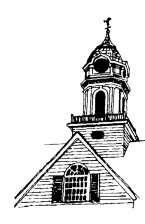 